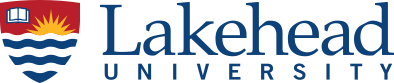 CS 1431Winter 2024Department of Computer Science(2024W) COMP-1431-WA - Computer Programming II 1. Course Information 2. Course Topics * Book chapters are provided for reference only. You are responsible for the material taught in class. 3. Course Outcomes Upon completion of this course, students will be able to: Understand and use the basic programming constructs of C/C++Manipulate various C/C++ datatypes, such as arrays, strings, and pointersIsolate and fix common errors in C++ programsUse memory appropriately, including proper allocation/deallocation proceduresUnderstand object-oriented programingApply object-oriented approaches to software problems in C++Write small-scale C++ programs using the above skills4. AssessmentsFirst Exam 25%                          Fifth weekSecond Exam 25%                     Tenth WeekLabs 10%Final Exam 40%                        TBAAll tentative.                               5. Expected level of proficiency from students entering the course 6. Integrity:The University takes a most serious view of offences against academic honesty such as plagiarism, cheating and impersonation. Penalties for dealing with such offences will be strictly enforced.The following rules shall govern the treatment of candidates who have been found guilty of attempting to obtain academic credit dishonestly. (a) The minimum penalty for a candidate found guilty of plagiarism, or of cheating on any part of a course will be a zero for the work concerned. (b) A candidate found guilty of cheating on a formal examination or a test, or of serious or repeated plagiarism, or of unofficially obtaining a copy of an examination paper before the examination is scheduled to be written, will receive zero for the course and may be expelled from the University.7. Supports for Students There are many resources available to support students.  These include but are not limited to: Health and Wellness Student Success Centre Student Accessibility Centre Library Lakehead International Indigenous Initiatives Lakehead University is committed to achieving full accessibility for persons with disabilities. Part of this commitment includes arranging academic accommodations for students with disabilities and/or medical conditions to ensure they have an equitable opportunity to participate in all of their academic activities. If you are a student with a disability and think you may need accommodations, you are strongly encouraged to contact Student Accessibility Services (SAS) and register as early as possible. For more information, please contact Student Accessibility Services  (SC0003, 3438047 or sas@lakeheadu.ca)CatalogDescriptionSubstantially extends the programming skills development, with more complex programs, using advanced C and C++ features. Good programming style and documentation are stressed throughout. Advanced data types, program structures and other advanced topics in C and C++ languages are discussed.Credit Hours 3  Prerequisite COMP 1411Course Type Lecture  Required/Elective Required  Textbook C++ how to program, by Deitel & Deitel, any edition >=8e. References https://www.w3schools.com/cpp/https://www.w3resource.com/cpp-exercises/basic/index.phpInstructor Dr. Abedalrhman Alkhateeb Office: AT 5029Tel: (807) 343-8110 ext. 8310E-mail: aalkhate@lakeheadu.caClass Schedule MW 5:30PM - 7:00PM       RB 2047 (LEC) Office Hours MW 4:00PM - 5:30PM Teaching Assistant TBA Labs The student must be registered in one of the following labs:COMP-1431L-W1        Th 12:30PM - 1:30PM        AT 3001 (LAB)COMP-1431L-W2        Th  4:30PM - 5:30PM         AT 3001 (LAB)Topic(s) Reference in Text* Introduction to Computers and C++ ProgrammingControl StructuresFunctionsArraysPointers and StringsClasses and Data Abstraction.  Classes Part IIObject-Oriented Programming: InheritanceObject-Oriented Programming: PolymorphismC++ Standard Template Library (STL): lists, vectors, stacks, queues, priority queues, sets, unordered sets, maps and iterators. TemplatesException HandlingFile ProcessingMathematics  Discrete Math Computer programming Computer Programing Concepts 